学校施設開放利用方法（千歳市公共施設予約サービス利用方法）学校施設開放団体申込票の提出していただきます。※毎年度更新となっております。手続き完了後、千歳市公共施設予約サービスからメールが届きます。千歳市公共施設予約サービスにログインしていただき予約申込をしてください。※ログインID及びパスワードは申込票に記載いただいたメールアドレスでございます。（システムの関係上、メールアドレスにアンダーバーが入っている場合は抜いております）注意事項・利用取消の際は千歳市公共施設予約サービス上での取消申請及び管理人へのご連絡を必ずお願いいたします。（連絡先が分からない場合はスポーツ振興課にご連絡ください。）・利用許可された時点で利用料金が発生しますのでご了承ください。・利用取消が続く際には、利用を制限する場合がございますのでご了承ください。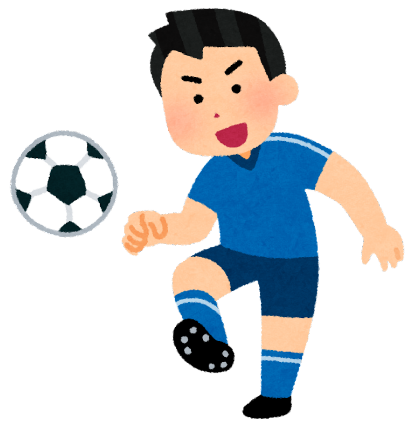 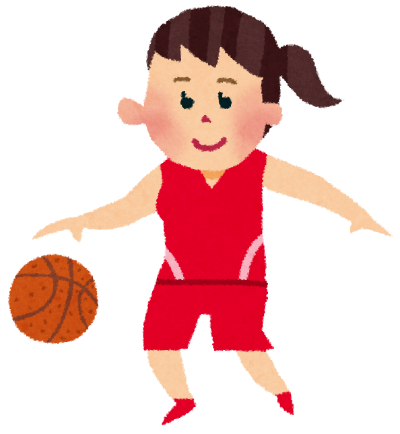 